HOẠT ĐỘNG TRẢI NGHIỆM "BÓC TRỨNG CÚT" CỦA CÁC CON LỚP MẪU GIÁO LỚN A2       Hoạt động trải nghiệm là một cách học thông qua thực hành, với quan niệm việc học là quá trình tạo ra tri thức mới trên cơ sở trải nghiệm thực tế, thông qua các hoạt động trải nghiệm, trẻ được cung cấp kiến thức, kỹ năng từ đó hình thành những năng lực, phẩm chất và kinh nghiệm cho trẻ. Hoạt động trải nghiệm khiến trẻ sử dụng tổng hợp các giác quan (nghe, nhìn, chạm, ngửi, nếm…)Thông qua hoạt động này các con có thể giúp đỡ bố mẹ làm nội trợ khi ở nhà rồi đấy. Bởi vậy các bậc phụ huynh hãy yên tâm khi gửi con e mình tới trường mầm non và chờ xem những bất ngờ, những việc các bậc phụ huynh tưởng chừng như con mình chưa làm được nhưng các bé đã biết làm rồi đấy nhé!  Sau đây là 1 số hình ảnh của các con mẫu giáo lớn A2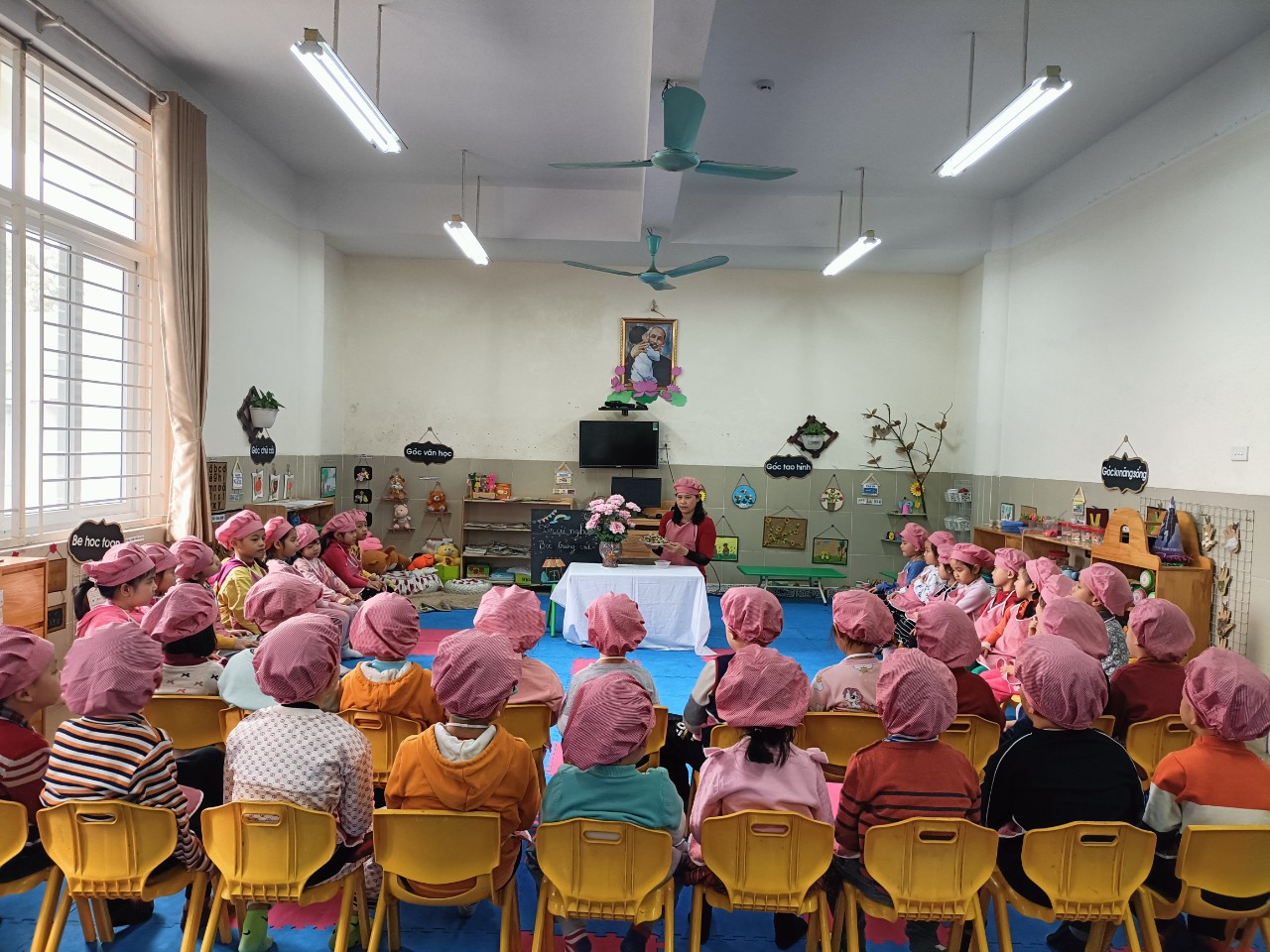 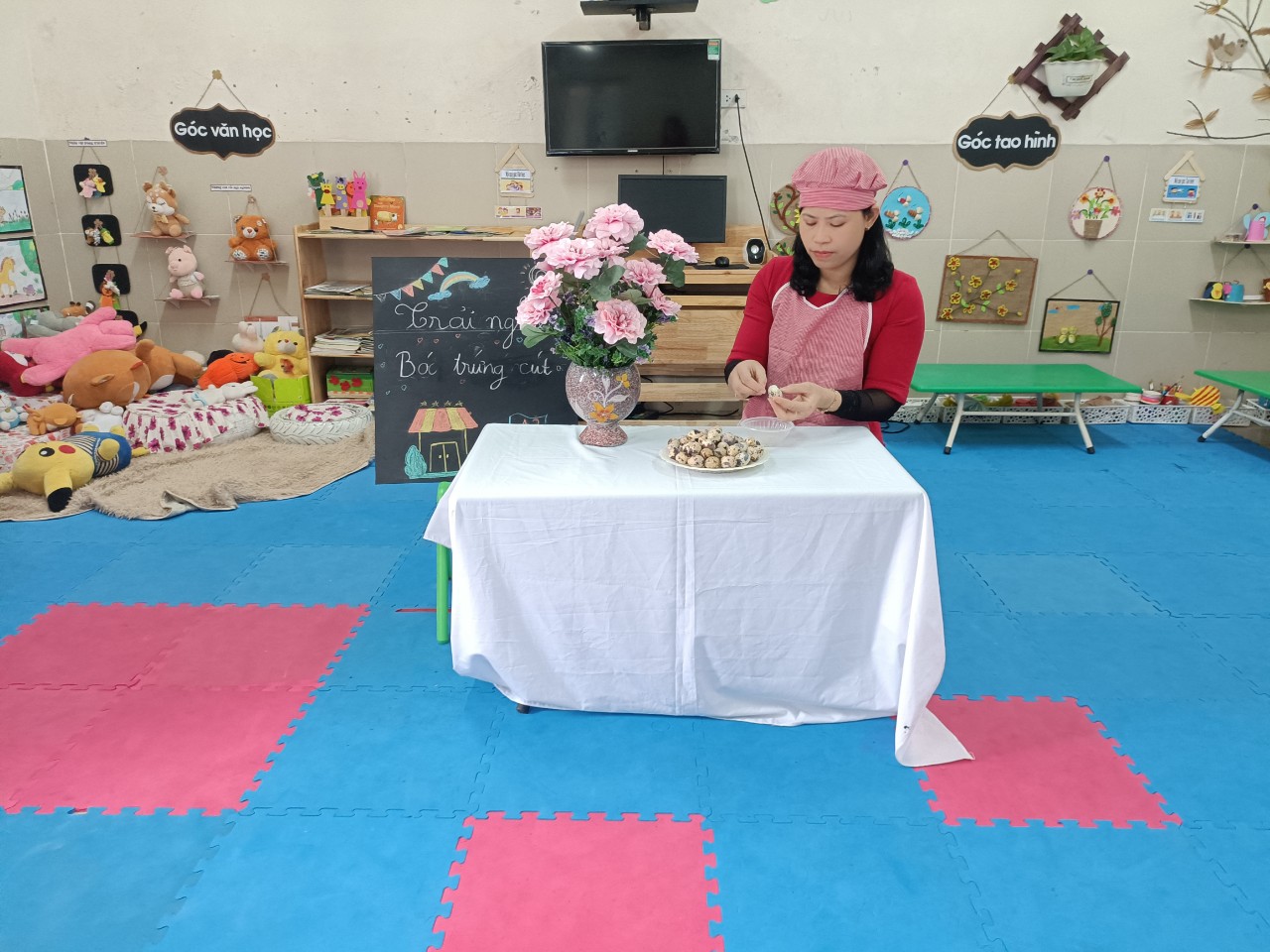 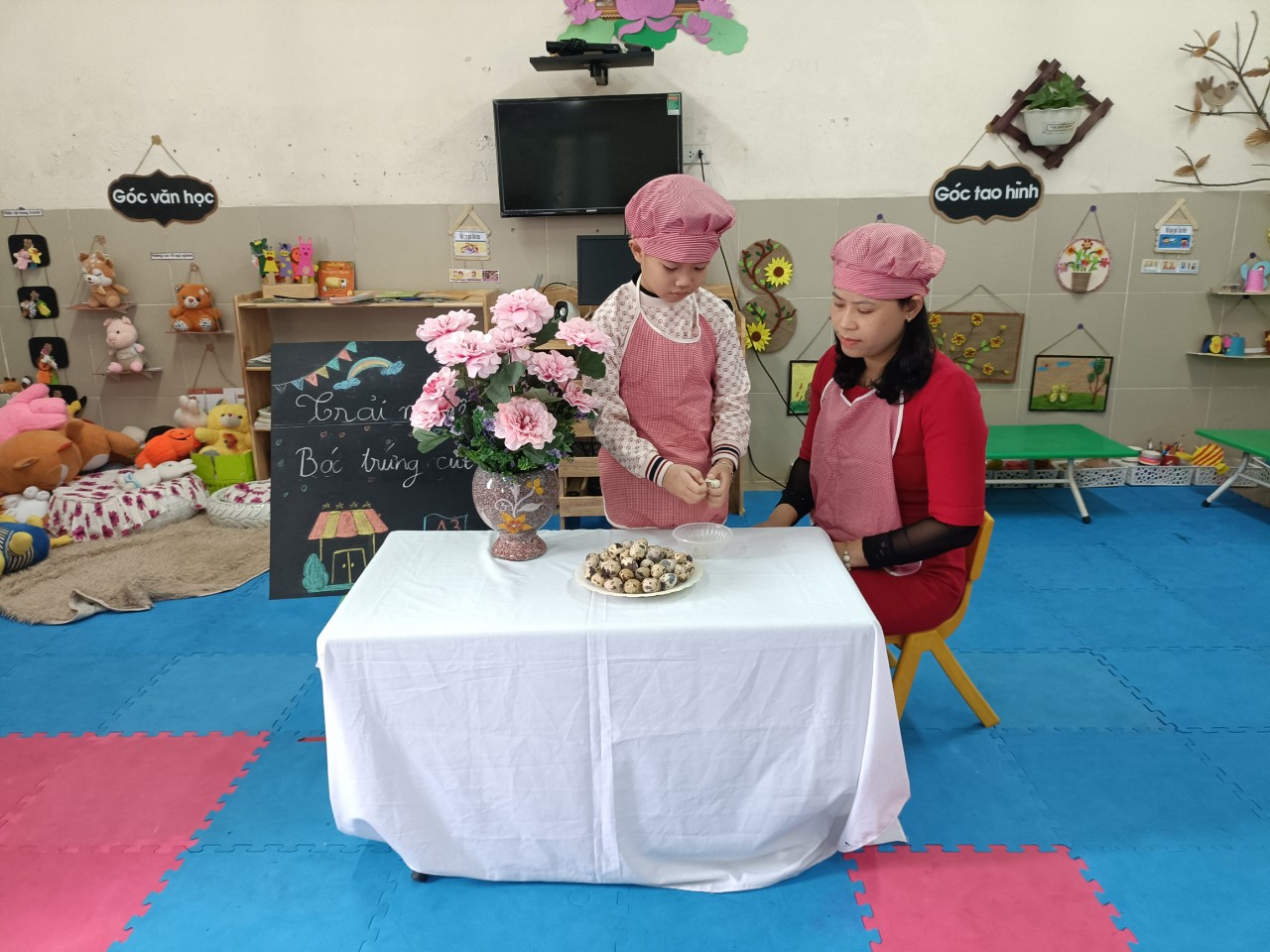 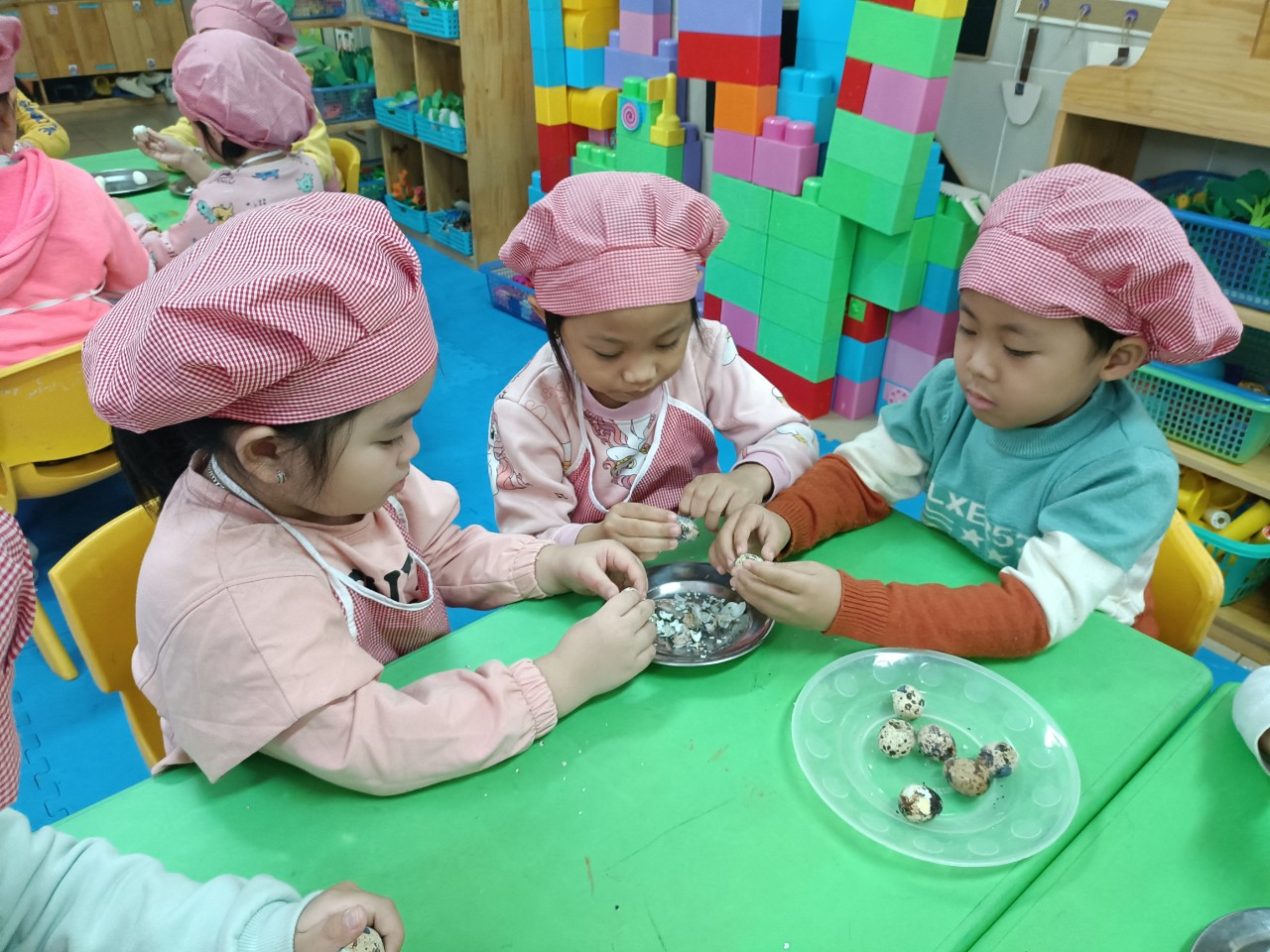 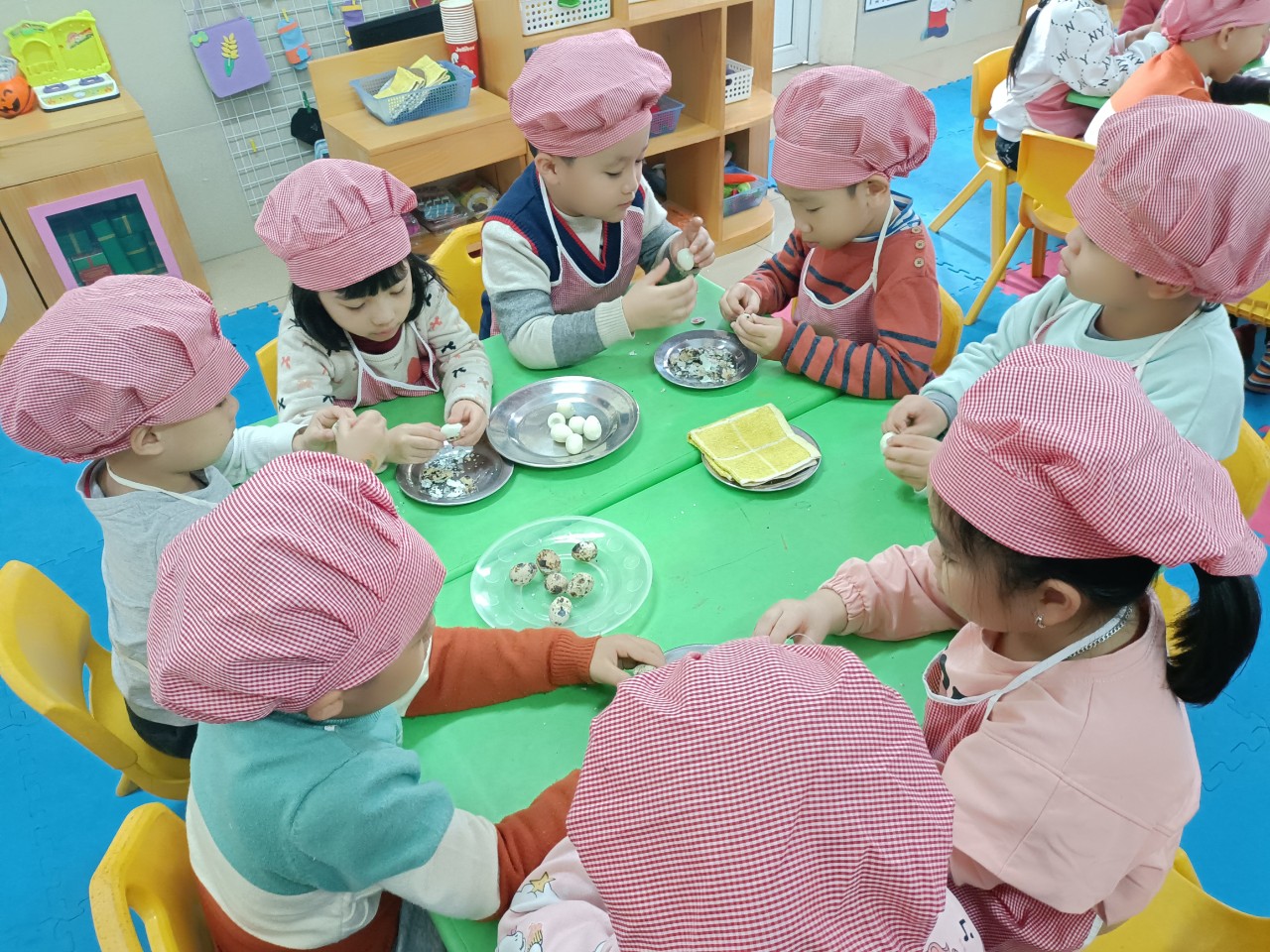 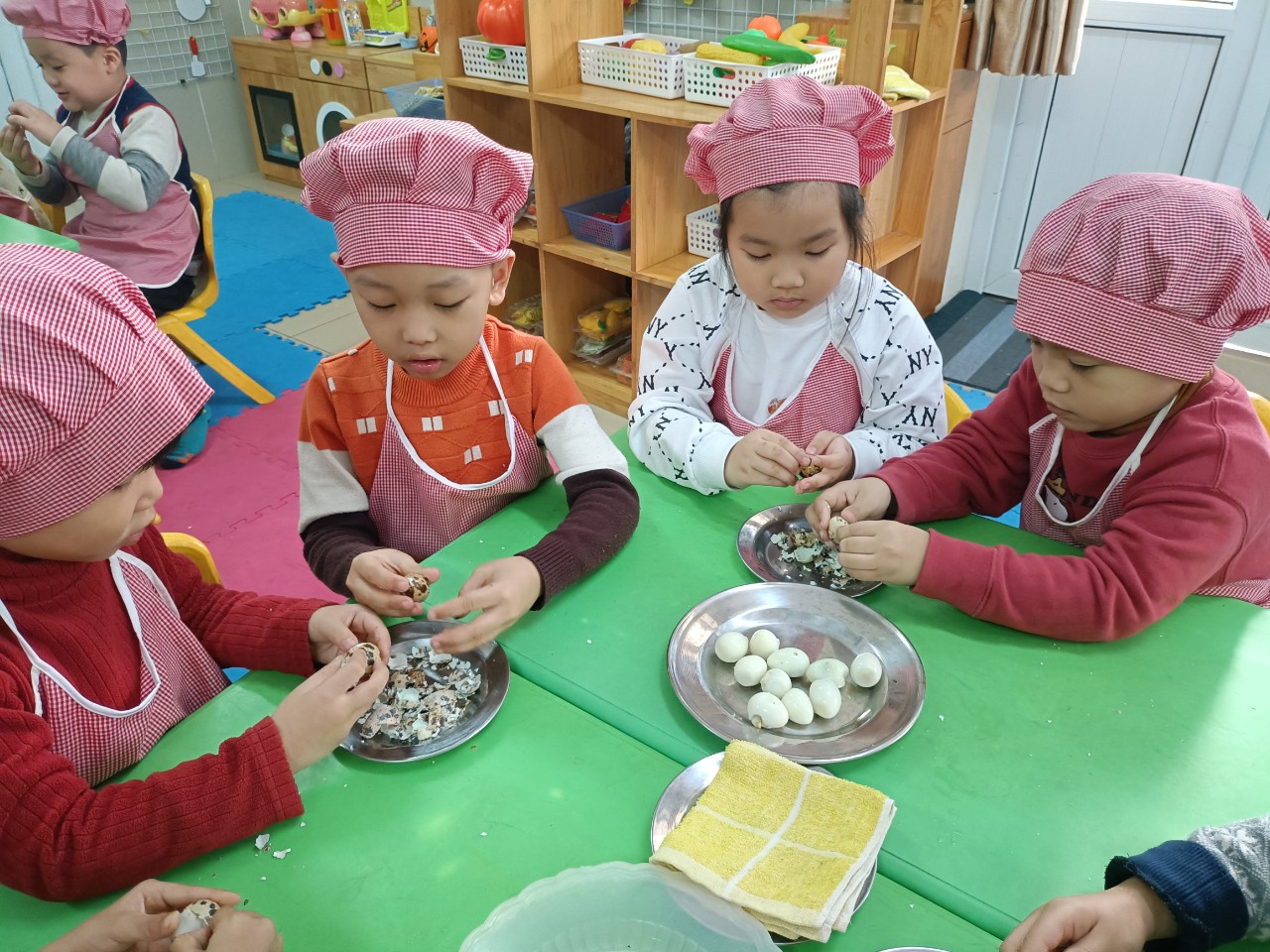 